INTRODUCTIONDOCUMENT PURPOSE  This document aims to provide a communication technical interface between an agregator and SFR to bill services / content / products on the customer SFR invoice.  FUNCTIONAL CONTEXT  A set of Web Services is available to the aggregator in a REST architecture. All Web Services are accessible via HTTP POST requests. These Web Services are designed to bill services / content / products on the customer phone bill. Payment for such services / content / products is made possible by the creation of a new service and the registration of the aggregator as distributor. The aggregator will have a login to be able to bill a customer from an ACR (or MSISDN) for the related service. Payments are made in two steps. The first request is sent to reserve the amount followed by a second request to validate this transaction after confirmation by the aggregator of content delivery to the customer. Both URLs available are described in the paragraphs below.   WEB SERVICES As stated in the introduction, the aggregator must be registered as a distributor and so has:Login/password, Editor name, Service name, A service id (dedicated to billing). HEADER REQUEST PARAMETERSThe authentication method selected is the HTTP Basic authentication (using the login / password above).   The data format exchanged is json. It should therefore be specified in the header Content-Type. Here is an example of header:  Accept:*/* Accept-Charset:ISO-8859-1,utf-8;q=0.7,*;q=0.3 Accept-Encoding:gzip,deflate,sdch Accept-Language:fr-FR,fr;q=0.8,en-US;q=0.6,en;q=0.4 Authorization:Basic aGlnaGNvOjEyMzQ1 Connection:keep-alive Content-Length:584 Content-Type:application/json User-Agent:Mozilla/5.0 	(Windows 	NT 	6.1) 	AppleWebKit/535.2 	(KHTML, 	like 	Gecko) Chrome/15.0.874.121 Safari/535.2 Payment API definitionResources SummaryThe “apiVersion” URL variable SHALL have the value “v2.1” to indicate that the API corresponds to this version of the specification.The figure below visualizes the resource structure defined by this specification.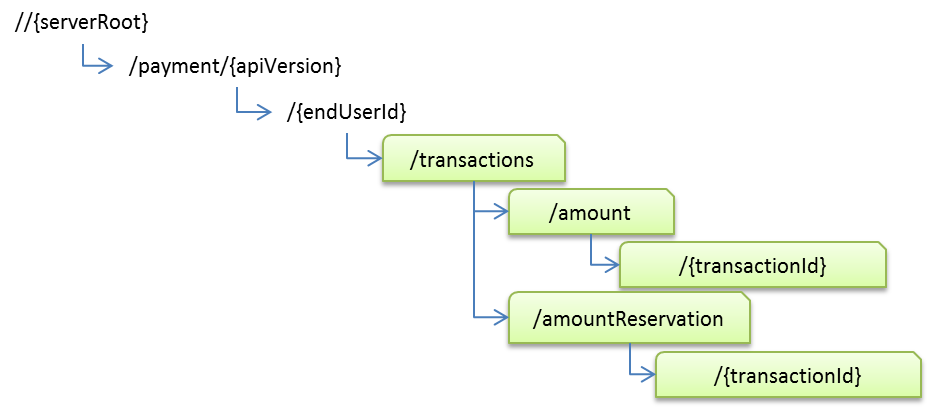 Figure 1 Resource structure defined by this specificationThe following tables give detailed overview of the resources defined in this specification, the data type of their representation and the allowed HTTP methods.Tableau 1 Purpose: to allow client to retrieve all payment transactionsTableau 2 Purpose: to allow client to perform amount charge and refund transactionsTableau 3 Purpose: to allow client to perform amount reservation transactionsTableau 4 Purpose: to allow client to receive notifications about payment transactionsThe {endUserId} is a variable representing the user to be CHARGED.Use the last resourceURL return by server.StructuresThe subsections below define the data structures used in the RESTful Payment API.Some of the structures can be instantiated as so-called root elements.For structures that contains elements which describe a user identifier, the statements in section 3 regarding ‘tel’, ‘ip’ and ‘acr’ URI schemes apply.Type: PaymentTransactionListList of all payment transactionsTable 5: Type PaymentTransactionListA root element named paymentTransactionList of type PaymentTransactionList is allowed in response bodies.Type: PaymentTransactionNotificationPayment transaction notificationType: AmountTransactionTable 6: Type AmountTransactionA root element named amountTransaction of type AmountTransaction is allowed in request and/or response bodies.Note that the clientCorrelator is used for purposes of error recovery as specified in [REST_NetAPI_Common], and internal client purposes. The server is NOT REQUIRED to use the clientCorrelator value in any form in the creation of the URL of the resource. The specification [REST_NetAPI_Common] provides a recommendation regarding the generation of the value of this field.Type: AmountReservationTransactionTable 7: Type AmountReservationTransactionA root element named amountReservationTransaction of type AmountReservationTransaction is allowed in request and/or response bodies.Regarding the clientCorrelator field, the note in section Type: AmountTransaction applies.Type: PaymentAmountPayment amount specific informationTable 8: Type PaymentAmountA root element named paymentAmount is allowed in request and/or response bodies.Type: ChargingMetaDataInformation about charging dataTable 9: Type ChargingMetaDataType: ChargingInformationTable 10: Type ChargingInformationType: SubscriptionSubscription specific informationTable 11: Type SubscriptionType: SubscriptionInformationTable 12: Type SubscriptionInformationType: SubscriptionMetaDataTable 13: Type SubscriptionMetaDataEnumerationsEnumeration: TransactionOperationStatusEnumeration of supported status resulting from transaction operationsValues of the Link “rel” attributeThe “rel” attribute of the Link element is a free string set by server implementation, to indicate a relationship between the current resource and an external resource. The following are strings (list is non-exhaustive, and can be extended):PaymentTransactionListAmountTransactionAmountReservationTransactionPaymentAmountThese values indicate the kind of resource that link points to.Sequence diagramsAmount charge and refund transactionThe figure below shows a scenario to create an amount charge or refund transaction for an end user.The resource:To create an amount charge or refund transaction, create new resource underhttps://{serverRoot}/payment/{apiVersion}/{endUserId}/transactions/amount  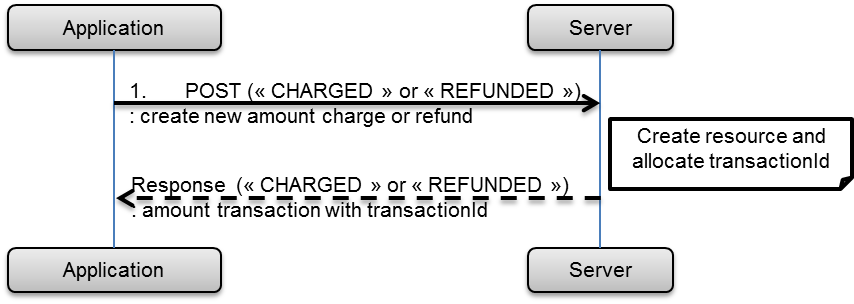 Figure 2 Amount charge and refund transactionOutline of flow:An application asks for the creation of new amount charge or refund transaction for an end user using POST and receives the response with resource URL containing transactionId.Amount reservation transactionThe figure below shows a scenario to create, to charge and to release an amount reservation transaction for an end user.The resource:To create an amount reservation for an end user, create new resource underhttps://{serverRoot}/payment/{apiVersion}/{endUserId}/transactions/amountReservationTo update an amount reservation for an end user, use resourcehttps://{serverRoot}/payment/{apiVersion}/{endUserId}/transactions/amountReservation/{transactionId}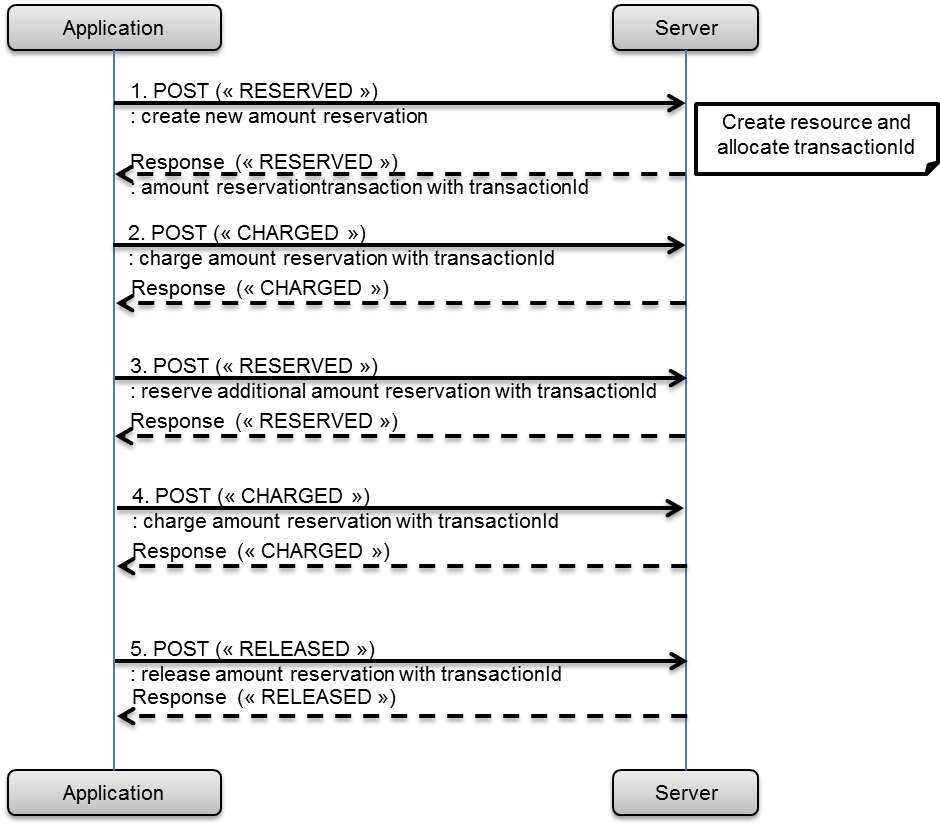 Figure 3 Amount reservation transactionOutline of flow:Application creates a new amount reservation transaction for an end user. (POST)Application charges an amount reservation with transactionId. (POST)In case that add to the existing amount reservation, application reserves an additional amount reservation with transactionId. (POST)Application charges an amount reservation with transactionId. (POST)Application releases an amount reservation transaction for an end user. (POST)Charge or refund amount and check transaction statusThe figure below shows a scenario for charging an amount and get the transaction status of the transaction.The resource:To create an amount charge or refund transaction, create new resource underhttps://{serverRoot}/payment/{apiVersion}/{endUserId}/transactions/amount  To get the status of an amount charge or refund transaction for an end user, use resourcehttps://{serverRoot}/payment/{apiVersion}/{endUserId}/transactions/amount/{transactionId}  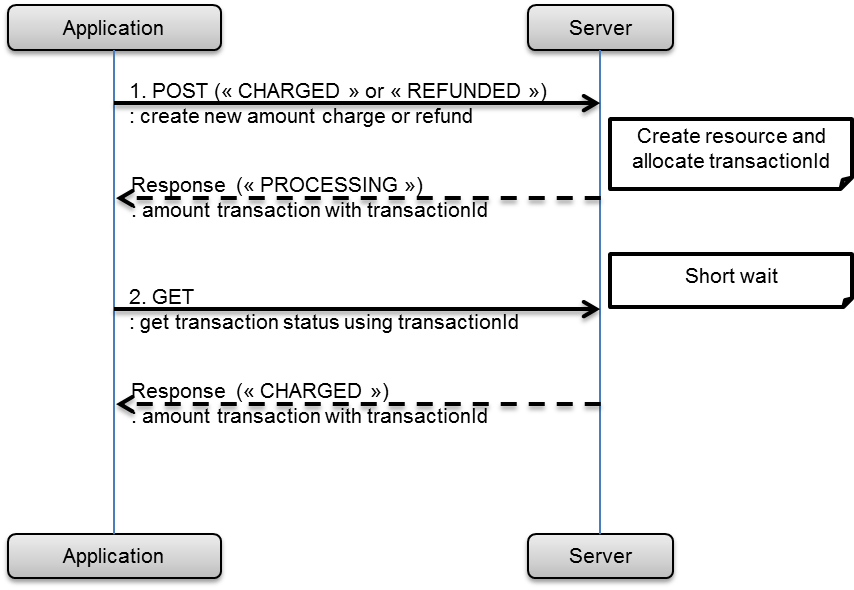 Figure 4 Amount transaction and status checkingOutline of flow:An application asks for the creation of new amount charge or refund transaction for an end user using POST and receives the response containing the amount transaction with a “PROCESSING” status.The application requests the transaction status with the given transactionId using GET and gets the final status.Charge or refund amount and notify transaction statusThe figure below shows a scenario for charging an amount and notifying the transaction status of the transaction.The optional notification URL passed by the client during the creation of the transaction step is a Client-side Notification URL.The resources:To create an amount charge or refund transaction, create new resource underhttps://{serverRoot}/payment/{apiVersion}/{endUserId}/transactions/amount  To notify the application about the transaction status, POST notification to the client supplied notifyURL.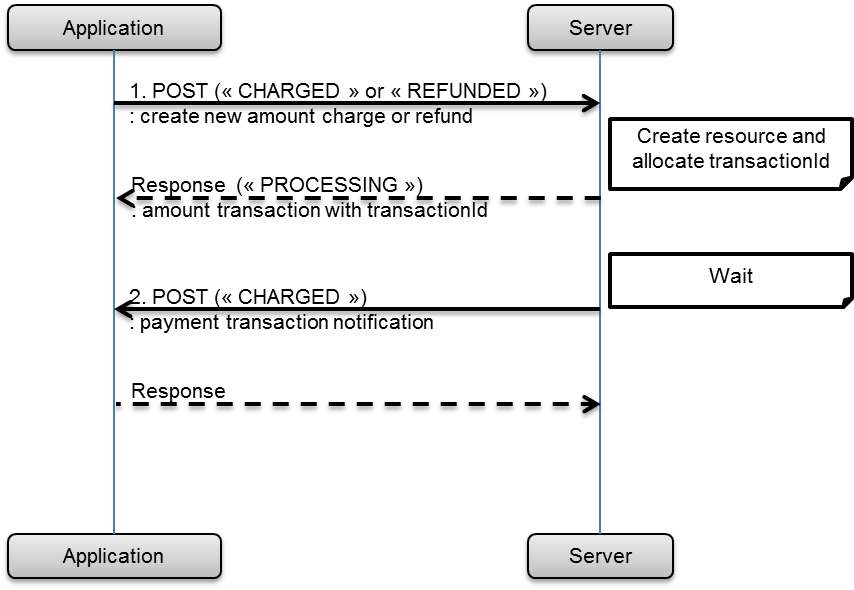 Figure 5 Amount transaction with notificationOutline of flow:An application asks for the creation of new amount charge or refund transaction for an end user using POST and provides a callbackReference for notifications. The application receives the response containing the amount transaction with a “PROCESSING” status.When the transaction reaches its final status, the server notifies the application the new transaction status.Detailed specification of the resourcesThe following applies to all resources defined in this specification for only one representation format (JSON):Reserved characters in URL variables (parts of a URL denoted below by a name in curly brackets) MUST be percent-encoded according to [RFC3986]. Note that this always applies, no matter whether the URL is used as a Request URL or inside the representation of a resource (such as in “resourceURL” and “link” elements).If a user identifier (e.g. address, userId, etc) of type anyURI is in the form of an MSISDN, it MUST be defined as a global number according to [RFC3966] (e.g. tel:+33616700005). The use of characters other than digits and the leading “+” sign SHOULD be avoided in order to ensure uniqueness of the resource URL. This applies regardless of whether the user identifier appears in a URL variable or in parameter in the body of an HTTP message.If a user identifier (e.g. address, userId, etc) of type anyURI is in the form of an IP, it MUST be prefixed by “ip:”, IPv6 must be neasted between brackets and suffixed by the port “:XXXX” and we notice no specific notation for IPv4.If a user identifier (e.g. address, userId, etc) of type anyURI is in the form of an Anonymous Customer Reference (ACR), it MUST be prefixed by “acr:”. ACR could be, a network @lias, a bill accountId or a land-line crmId.Resource: All payment transactions for an end userThe resource used is: https://{serverRoot}/payment/{apiVersion}/{endUserId}/transactionsThis resource is used to provide access all completed and pending transactions (amount, amount reservation) for an end user.Request URL variablesThe following request URL variables are common for all HTTP commands:One phase payment (DIRECT DEBIT)This operation is used to charge a currency amount to an end-user account.Method:POSTURL: https://{serverRoot}/payment/v2.1/{endUserId}/transactions/amountWhere {serverRoot} is the domain name were Web Services are hosted : payment.sd-sfr.fr{endUserId} is the user ID who will be charged. Here this ID matches his ACR or MSISDN.  Create charge amount using ‘tel’ URIRequest POST /payment/v2.1/tel:+33616700005/transactions/amount HTTP/1.1Host: payment.sd-sfr.frAccept: application/jsonContent-Type: application/jsonAuthorization: Basic dFA6dGVxdGVxdFA=Cache-Control: no-cache{  	"amountTransaction": {  	 	"clientCorrelator": "55594",  	 	"endUserId": "tel:+33616700005",  	 	"paymentAmount": {  	 	 	"chargingInformation": {  	 	 	 	"amount": 0.1,  	 	 	 	"currency": "EUR",  	 	 	 	"description": "test Achat" 	 	 	},  	 	 	"chargingMetaData": {  	 	 	 	"onBehalfOf": "SFR Pay",  	 	 	 	"purchaseCategoryCode": "Gaming",  	 	 	 	"channel": "WAP",  	 	 	 	"taxAmount": 0,  	 	 	 	"serviceID": "AF0010",  	 	 	 	"productId": "3291"  	 	 	}  	 	},  	 	"referenceCode" : "RefCode123",  	 	"transactionOperationStatus": "CHARGED"  	} }  Response HTTP/1.1 201 CreatedConnection: keep-aliveContent-Type: application/jsonDate: Mon, 19 Dec 2016 16:06:55 GMTLocation: https://payment.sd-sfr.fr/payment/v2.1/transactions/amount/2958e7ce-c605-11e6-b63f-0050568302c6Server: nginxTransfer-Encoding: chunkedContent-Type: application/json Content-Length: 12345 Date: Thu, 04 Jun 2009 02:51:59 GMT Location: https://payment.sd-sfr.fr/payment/v2.1/transactions/amount/2958e7ce-c605-11e6-b63f-0050568302c6{  "amountTransaction": {    "clientCorrelator": "55594",    "endUserId": "acr:0d249698-520c031e-dc7196a3-777f0cff-ac15f31a",    "referenceCode": "RefCode123",    "resourceURL": "https://payment.sd-sfr.fr/payment/v2.1/transactions/amount/2958e7ce-c605-11e6-b63f-0050568302c6",    "serverReferenceCode": "testP_2958e7ce-c605-11e6-b63f-0050568302c6",    "transactionOperationStatus": "CHARGED",    "paymentAmount": {      "totalAmountCharged": 0.1,      "chargingInformation": {        "amount": 0.1,        "currency": "EUR",        "description": "test Achat"      },      "chargingMetaData": {        "channel": "WAP",        "onBehalfOf": "SFR Pay",        "productId": "3291",        "purchaseCategoryCode": "Gaming",        "serviceID": "AF0010",        "taxAmount": 0,        "billingLabel": ""      }    }  }}unexpected login or password{  "requestError": {    "policyException": {      "messageId": "POL-0008",      "text": "unexpected login or password"    }  }}Create charge amount with callbackReference and “PROCESSING” status returned (not implemented yet)Request POST /payment/v2.1/tel:+33616700005/transactions/amount HTTP/1.1Host: payment.sd-sfr.frAccept: application/jsonContent-Type: application/jsonAuthorization: Basic dFA6dGVxdGVxdFA=Cache-Control: no-cache{  	"amountTransaction": { 		"callbackReference": {	 	 	"callbackData": "12345",	 	 	"notifyURL": "http://application.example.com/notifications/FinalResult"		}, 	 	"clientCorrelator": "55594",  	 	"endUserId": "tel:+33616700005",  	 	"paymentAmount": {  	 	 	"chargingInformation": {  	 	 	 	"amount": 0.1,  	 	 	 	"currency": "EUR",  	 	 	 	"description": "test Achat" 	 	 	},  	 	 	"chargingMetaData": {  	 	 	 	"onBehalfOf": "SFR Pay",  	 	 	 	"purchaseCategoryCode": "Gaming",  	 	 	 	"channel": "WAP",  	 	 	 	"taxAmount": 0,  	 	 	 	"serviceID": "AF0010",  	 	 	 	"productId": "3291"  	 	 	}  	 	},  	 	"referenceCode" : "RefCode123",  	 	"transactionOperationStatus": "CHARGED"  	} }  Response HTTP/1.1 202 Accepted Connection: keep-aliveContent-Type: application/jsonDate: Mon, 19 Dec 2016 16:18:17 GMTLocation: https://payment.sd-sfr.fr/payment/v2.1/transactions/amount/bfadd86e-c606-11e6-aeed-0050568302c6Server: nginxTransfer-Encoding: chunked{  "amountTransaction": {    "clientCorrelator": "55594",    "endUserId": "acr:0d249698-520c031e-dc7196a3-777f0cff-ac15f31a",    "referenceCode": "RefCode123",    "resourceURL": "https://payment.sd-sfr.fr/payment/v2.1/transactions/amount/bfadd86e-c606-11e6-aeed-0050568302c6",    "serverReferenceCode": "testP_bfadd86e-c606-11e6-aeed-0050568302c6",    "transactionOperationStatus": "PROCESSING",    "paymentAmount": {      "totalAmountCharged": 0.1,      "chargingInformation": {        "amount": 0.1,        "currency": "EUR",        "description": "test Achat"      },      "chargingMetaData": {        "channel": "WAP",        "onBehalfOf": "SFR Pay",        "productId": "3291",        "purchaseCategoryCode": "Gaming",        "serviceID": "AF0010",        "taxAmount": 0,        "billingLabel": ""      }    }  }}  Client retries POST with same clientCorrelator (not implemented yet)Retries are idempotent.Request POST /payment/v2.1/tel:+33616700005/transactions/amount HTTP/1.1Host: payment.sd-sfr.frAccept: application/jsonContent-Type: application/jsonAuthorization: Basic dFA6dGVxdGVxdFA=Cache-Control: no-cache{  	"amountTransaction": {  	 	"clientCorrelator": "55594",  	 	"endUserId": "tel:+33616700005",  	 	"paymentAmount": {  	 	 	"chargingInformation": {  	 	 	 	"amount": 0.1,  	 	 	 	"currency": "EUR",  	 	 	 	"description": "test Achat" 	 	 	},  	 	 	"chargingMetaData": {  	 	 	 	"onBehalfOf": "SFR Pay",  	 	 	 	"purchaseCategoryCode": "Gaming",  	 	 	 	"channel": "WAP",  	 	 	 	"taxAmount": 0,  	 	 	 	"serviceID": "AF0010",  	 	 	 	"productId": "3291"  	 	 	}  	 	},  	 	"referenceCode" : "RefCode123",  	 	"transactionOperationStatus": "CHARGED"  	} }  Response HTTP/1.1 200 OKConnection: keep-aliveContent-Type: application/jsonDate: Mon, 19 Dec 2016 16:06:55 GMTLocation: https://payment.sd-sfr.fr/payment/v2.1/transactions/amount/2958e7ce-c605-11e6-b63f-0050568302c6Server: nginxTransfer-Encoding: chunked{  "amountTransaction": {    "clientCorrelator": "55594",    "endUserId": "acr:0d249698-520c031e-dc7196a3-777f0cff-ac15f31a",    "referenceCode": "RefCode123",    "resourceURL": "https://payment.sd-sfr.fr/payment/v2.1/transactions/amount/2958e7ce-c605-11e6-b63f-0050568302c6",    "serverReferenceCode": "testP_2958e7ce-c605-11e6-b63f-0050568302c6",    "transactionOperationStatus": "CHARGED",    "paymentAmount": {      "totalAmountCharged": 0.1,      "chargingInformation": {        "amount": 0.1,        "currency": "EUR",        "description": "test Achat"      },      "chargingMetaData": {        "channel": "WAP",        "onBehalfOf": "SFR Pay",        "productId": "3291",        "purchaseCategoryCode": "Gaming",        "serviceID": "AF0010",        "taxAmount": 0,        "billingLabel": ""      }    }  }}   Unsuccessful charge request because of denial/refusal by back-end systemRequestPOST /payment/v2.1/tel:+33616700005/transactions/amount HTTP/1.1Host: payment.sd-sfr.frAccept: application/jsonContent-Type: application/jsonAuthorization: Basic dFA6dGVxdGVxdFA=Cache-Control: no-cache{  	"amountTransaction": { 		"callbackReference": {	 	 	"callbackData": "12345",	 	 	"notifyURL": "http://application.example.com/notifications/FinalResult"		}, 	 	"clientCorrelator": "55594",  	 	"endUserId": "tel:+33616700005",  	 	"paymentAmount": {  	 	 	"chargingInformation": {  	 	 	 	"amount": 99999,  	 	 	 	"currency": "EUR",  	 	 	 	"description": "test Achat" 	 	 	},  	 	 	"chargingMetaData": {  	 	 	 	"onBehalfOf": "SFR Pay",  	 	 	 	"purchaseCategoryCode": "Gaming",  	 	 	 	"channel": "WAP",  	 	 	 	"taxAmount": 0,  	 	 	 	"serviceID": "AF0010",  	 	 	 	"productId": "3291"  	 	 	}  	 	},  	 	"referenceCode" : "RefCode123",  	 	"transactionOperationStatus": "CHARGED"  	} }  Response HTTP/1.1 403 ForbiddenConnection: keep-aliveContent-Type: application/jsonDate: Mon, 19 Dec 2016 16:34:06 GMTServer: nginxTransfer-Encoding: chunked{  "requestError": {    "policyException": {      "messageId": "POL-1001",      "text": "SimpaNG Transaction denied due to excessive monthly payment amount for secondary threshold DDT"    }  }}Two phases payment (AUTORIZATION - CONFIRMATION)Create reserve amountThe format of the URL is as follows :  https://{serverRoot}/payment/v2.1/{endUserId}/transactions/amountReservation  where  {serverRoot} is the domain name were Web Services are hosted : payment.sd-sfr.fr  {endUserId} is the user ID who will be charged. Here this ID matches his ACR or MSISDN.  The method of data transmission is the POST method.  Create reserve amount (Reservation)Request POST /payment/v2.1/tel:+33616700005/transactions/amountReservation HTTP/1.1Host: payment.sd-sfr.frAccept: application/jsonContent-Type: application/jsonAuthorization: Basic dFA6dGVxdGVxdFA=Cache-Control: no-cache{  	"amountReservationTransaction": { 	 	"clientCorrelator": "55594",  	 	"endUserId": "tel:+33616700005",  	 	"paymentAmount": {  	 	 	"chargingInformation": {  	 	 	 	"amount": 0.1,  	 	 	 	"currency": "EUR",  	 	 	 	"description": "test Achat" 	 	 	},  	 	 	"chargingMetaData": {  	 	 	 	"onBehalfOf": "SFR Pay",  	 	 	 	"purchaseCategoryCode": "Gaming",  	 	 	 	"channel": "WAP",  	 	 	 	"taxAmount": 0,  	 	 	 	"serviceID": "AF0010",  	 	 	 	"productId": "3291"  	 	 	}  	 	},  	 	"referenceCode" : "RefCode123", 	 	"referenceSequence": "1", 	 	"transactionOperationStatus": "RESERVED"  	} }Response HTTP/1.1 201 Created Connection: keep-aliveContent-Type: application/jsonDate: Mon, 19 Dec 2016 16:45:37 GMTLocation: https://payment.sd-sfr.fr/payment/v2.1/transactions/amountReservation/91887a9e-c60a-11e6-8e14-0050568302c6Server: nginxTransfer-Encoding: chunked{    "amountReservationTransaction": {        "clientCorrelator": "55594",        "endUserId": "tel:+33616700005",        "referenceCode": "RefCode123",        "referenceSequence": "1",        "resourceURL": "https://payment.sd-sfr.fr/payment/v2.1/transactions/amountReservation/91887a9e-c60a-11e6-8e14-0050568302c6",        "transactionOperationStatus": "RESERVED",        "paymentAmount": {            "amountReserved": 0.1,            "chargingInformation": {                "amount": 0.1,                "currency": "EUR",                "description": "test Achat"            },            "chargingMetaData": {                "channel": "WAP",                "onBehalfOf": "SFR Pay",                "productId": "3291",                "purchaseCategoryCode": "Gaming",                "serviceID": "AF0010",                "taxAmount": 0,                "billingLabel": ""            }        }    }}Charge amount for amount reservation (Capture)Request POST /payment/v2.1/transactions/amountReservation/91887a9e-c60a-11e6-8e14-0050568302c6 HTTP/1.1Host: payment.sd-sfr.frAccept: application/jsonContent-Type: application/jsonAuthorization: Basic dFA6dGVxdGVxdFA=Cache-Control: no-cache{  	"amountReservationTransaction": { 	 	"clientCorrelator": "55594",  	 	"endUserId": "tel:+33616700005",  	 	"paymentAmount": {  	 	 	"chargingInformation": {  	 	 	 	"amount": 0.1,  	 	 	 	"currency": "EUR",  	 	 	 	"description": "test Achat" 	 	 	},  	 	 	"chargingMetaData": {  	 	 	 	"onBehalfOf": "SFR Pay",  	 	 	 	"purchaseCategoryCode": "Gaming",  	 	 	 	"channel": "WAP",  	 	 	 	"taxAmount": 0,  	 	 	 	"serviceID": "AF0010",  	 	 	 	"productId": "3291"  	 	 	}  	 	},  	 	"referenceCode" : "RefCode123", 	 	"referenceSequence": "2", 	 	"transactionOperationStatus": "CHARGED"  	} }Response HTTP/1.1 200 OK Connection: keep-aliveContent-Type: application/jsonDate: Mon, 19 Dec 2016 16:49:13 GMTServer: nginxTransfer-Encoding: chunked{    "amountReservationTransaction": {        "endUserId": "acr:0d249698-520c031e-dc7196a3-777f0cff-ac15f31a",        "referenceCode": "RefCode123",        "referenceSequence": "2",        "resourceURL": "https://payment.sd-sfr.fr/payment/v2.1/transactions/amountReservation/91887a9e-c60a-11e6-8e14-0050568302c6",        "serverReferenceCode": "testP_91887a9e-c60a-11e6-8e14-0050568302c6",        "transactionOperationStatus": "CHARGED",        "paymentAmount": {            "totalAmountCharged": 0.1,            "amountReserved": 0,            "chargingInformation": {                "amount": 0.1,                "currency": "EUR",                "description": "test Achat"            },            "chargingMetaData": {                "channel": "WAP",                "onBehalfOf": "SFR Pay",                "productId": "3291",                "purchaseCategoryCode": "Gaming",                "serviceID": "AF0010",                "taxAmount": 0,                "billingLabel": ""            }        }    }}Repeat charge request with same referenceSequence for an amount reservation (idempotency) (not implemented yet)Request POST /payment/v2.1/transactions/amountReservation/91887a9e-c60a-11e6-8e14-0050568302c6 HTTP/1.1Host: payment.sd-sfr.frAccept: application/jsonContent-Type: application/jsonAuthorization: Basic dFA6dGVxdGVxdFA=Cache-Control: no-cache{  	"amountReservationTransaction": { 	 	"clientCorrelator": "55594",  	 	"endUserId": "tel:+33616700005",  	 	"paymentAmount": {  	 	 	"chargingInformation": {  	 	 	 	"amount": 0.1,  	 	 	 	"currency": "EUR",  	 	 	 	"description": "test Achat" 	 	 	},  	 	 	"chargingMetaData": {  	 	 	 	"onBehalfOf": "SFR Pay",  	 	 	 	"purchaseCategoryCode": "Gaming",  	 	 	 	"channel": "WAP",  	 	 	 	"taxAmount": 0,  	 	 	 	"serviceID": "AF0010",  	 	 	 	"productId": "3291"  	 	 	}  	 	},  	 	"referenceCode" : "RefCode123", 	 	"referenceSequence": "2", 	 	"transactionOperationStatus": "CHARGED"  	} }Response HTTP/1.1 200 OK Connection: keep-aliveContent-Type: application/jsonDate: Mon, 19 Dec 2016 16:49:13 GMTServer: nginxTransfer-Encoding: chunked{    "amountReservationTransaction": {        "endUserId": "acr:0d249698-520c031e-dc7196a3-777f0cff-ac15f31a",        "referenceCode": "RefCode123",        "referenceSequence": "2",        "resourceURL": "https://payment.sd-sfr.fr/payment/v2.1/transactions/amountReservation/91887a9e-c60a-11e6-8e14-0050568302c6",        "serverReferenceCode": "testP_91887a9e-c60a-11e6-8e14-0050568302c6",        "transactionOperationStatus": "CHARGED",        "paymentAmount": {            "totalAmountCharged": 0.1,            "amountReserved": 0,            "chargingInformation": {                "amount": 0.1,                "currency": "EUR",                "description": "test Achat"            },            "chargingMetaData": {                "channel": "WAP",                "onBehalfOf": "SFR Pay",                "productId": "3291",                "purchaseCategoryCode": "Gaming",                "serviceID": "AF0010",                "taxAmount": 0,                "billingLabel": ""            }        }    }}Release amount reservation (Annulation)RequestPOST /payment/v2.1/transactions/amountReservation/5900649a-c60d-11e6-9104-0050568302c6 HTTP/1.1Host: payment.sd-sfr.frAccept: application/jsonContent-Type: application/jsonAuthorization: Basic dFA6dGVxdGVxdFA=Cache-Control: no-cache{  	"amountReservationTransaction": { 	 	"clientCorrelator": "55594",  	 	"endUserId": "tel:+33616700005",  	 	"paymentAmount": {  	 	 	"chargingInformation": {  	 	 	 	"amount": 0.1,  	 	 	 	"currency": "EUR",  	 	 	 	"description": "test Achat" 	 	 	},  	 	 	"chargingMetaData": {  	 	 	 	"onBehalfOf": "SFR Pay",  	 	 	 	"purchaseCategoryCode": "Gaming",  	 	 	 	"channel": "WAP",  	 	 	 	"taxAmount": 0,  	 	 	 	"serviceID": "AF0010",  	 	 	 	"productId": "3291"  	 	 	}  	 	},  	 	"referenceCode" : "RefCode123", 	 	"referenceSequence": "2", 	 	"transactionOperationStatus": "RELEASED"  	} }  Response HTTP/1.1 200 OK Connection: keep-aliveContent-Type: application/jsonDate: Mon, 19 Dec 2016 16:49:13 GMTServer: nginxTransfer-Encoding: chunked{    "amountReservationTransaction": {        "endUserId": "acr:0d249698-520c031e-dc7196a3-777f0cff-ac15f31a",        "referenceSequence": "2",        "resourceURL": "https://payment.sd-sfr.fr/payment/v2.1/transactions/amountReservation/5900649a-c60d-11e6-9104-0050568302c6",        "serverReferenceCode": "testP_5900649a-c60d-11e6-9104-0050568302c6",        "transactionOperationStatus": "RELEASED",        "paymentAmount": {            "amountReserved": 0,            "chargingInformation": {                "amount": 0.1,                "currency": "EUR",                "description": "test Achat"            },            "chargingMetaData": {                "channel": "WAP",                "onBehalfOf": "SFR Pay",                "productId": "3291",                "purchaseCategoryCode": "Gaming",                "serviceID": "AF0010",                "taxAmount": 0,                "billingLabel": ""            }        }    }}Release an already charged reservationRequestPOST /payment/v2.1/transactions/amountReservation/91887a9e-c60a-11e6-8e14-0050568302c6 HTTP/1.1Host: payment.sd-sfr.frAccept: application/jsonContent-Type: application/jsonAuthorization: Basic dFA6dGVxdGVxdFA=Cache-Control: no-cache{  	"amountReservationTransaction": { 	 	"clientCorrelator": "55594",  	 	"endUserId": "tel:+33616700005",  	 	"paymentAmount": {  	 	 	"chargingInformation": {  	 	 	 	"amount": 0.1,  	 	 	 	"currency": "EUR",  	 	 	 	"description": "test Achat" 	 	 	},  	 	 	"chargingMetaData": {  	 	 	 	"onBehalfOf": "SFR Pay",  	 	 	 	"purchaseCategoryCode": "Gaming",  	 	 	 	"channel": "WAP",  	 	 	 	"taxAmount": 0,  	 	 	 	"serviceID": "AF0010",  	 	 	 	"productId": "3291"  	 	 	}  	 	},  	 	"referenceCode" : "RefCode123", 	 	"referenceSequence": "2", 	 	"transactionOperationStatus": "RELEASED"  	} }  Response HTTP/1.1 400 Bad RequestConnection: keep-aliveContent-Type: application/jsonDate: Mon, 19 Dec 2016 16:49:13 GMTServer: nginxTransfer-Encoding: chunked{  "requestError": {    "serviceException": {      "text": "transaction already managed",      "messageId": "SVC0007"    }  }}Charge partial amount for amount reservation (not implemented yet)RequestPOST https://payment.sd-sfr.fr/payment/v2.1/transactions/amountReservation/ctc123 HTTP/1.1Accept: application/json Host: payment.sd-sfr.fr:80 Content-Type: application/json Content-Length: 12345 Date: Thu, 04 Jun 2009 02:51:59 GMT {  	"amountReservationTransaction": {  	 	"endUserId": "tel:+33603100000",  	 	"paymentAmount": {  	 	 	"chargingInformation": {  	 	 	 	"amount": 0.5,  	 	 	 	"currency": "EUR",  	 	 	 	"description": "Service yyy" 	 	 	}  	 	},  	 	"referenceCode": "REF-12346",  	 	"referenceSequence": "2",  	 	"transactionOperationStatus": "CHARGED"  	} }  Response HTTP/1.1 200 OK Content-Type: application/json Content-Length: 12345 Date: Thu, 04 Jun 2009 02:51:59 GMT {  	"amountReservationTransaction": {  	 	"endUserId": "tel:+33603100000",  	 	"paymentAmount": {  	 	 	"amountReserved": 0.25,  	 	 	"chargingInformation": {  	 	 	 	"amount": 0.5,  	 	 	 	"currency": "EUR",  	 	 	 	"description": "Service yyy" 	 	 	},  	 	 	"totalAmountCharged": 0.5  	 	},  	 	"referenceCode": "XXXXX",  	 	"referenceSequence": "2",	 	"resourceURL": "http://payment.sd-sfr.fr/payment/v2.1/transactions/amountReservation/abc123-fgt-458",  	"transactionOperationStatus": "CHARGED"   	}}Release remaining amount reservation RequestPOST /payment/v2.1/transactions/amountReservation/1f75a9e6-c60e-11e6-9aee-0050568302c6 HTTP/1.1Host: payment.sd-sfr.frAccept: application/jsonContent-Type: application/jsonAuthorization: Basic dFA6dGVxdGVxdFA=Cache-Control: no-cache{  	"amountReservationTransaction": { 	 	"endUserId": "tel:+33616700005",  	 	"referenceSequence": "3", 	 	"transactionOperationStatus": "RELEASED"  	} }  Response HTTP/1.1 200 OK Connection: keep-aliveContent-Type: application/jsonDate: Mon, 19 Dec 2016 16:49:13 GMTServer: nginxTransfer-Encoding: chunked{    "amountReservationTransaction": {        "endUserId": "acr:0d249698-520c031e-dc7196a3-777f0cff-ac15f31a",        "referenceSequence": "3",        "resourceURL": "https://payment.sd-sfr.fr/payment/v2.1/transactions/amountReservation/1f75a9e6-c60e-11e6-9aee-0050568302c6",        "serverReferenceCode": "testP_1f75a9e6-c60e-11e6-9aee-0050568302c6",        "transactionOperationStatus": "RELEASED",        "paymentAmount": {            "amountReserved": 0,            "chargingInformation": {                "amount": 0.1,                "currency": "EUR",                "description": "test Achat"            },            "chargingMetaData": {                "channel": "WAP",                "onBehalfOf": "SFR Pay",                "productId": "3291",                "purchaseCategoryCode": "Gaming",                "serviceID": "AF0010",                "taxAmount": 0,                "billingLabel": ""            }        }    }}Reserve additional amount for amount reservationRequestPOST /payment/v2.1/transactions/amountReservation/d771cde0-c60e-11e6-b928-0050568302c6 HTTP/1.1Host: payment.sd-sfr.frAccept: application/jsonContent-Type: application/jsonAuthorization: Basic dFA6dGVxdGVxdFA=Cache-Control: no-cache{  	"amountReservationTransaction": { 	 	"clientCorrelator": "55594",  	 	"endUserId": "tel:+33616700005",  	 	"paymentAmount": {  	 	 	"chargingInformation": {  	 	 	 	"amount": 0.1,  	 	 	 	"currency": "EUR",  	 	 	 	"description": "test Achat" 	 	 	},  	 	 	"chargingMetaData": {  	 	 	 	"onBehalfOf": "SFR Pay",  	 	 	 	"purchaseCategoryCode": "Gaming",  	 	 	 	"channel": "WAP",  	 	 	 	"taxAmount": 0,  	 	 	 	"serviceID": "AF0010",  	 	 	 	"productId": "3291"  	 	 	}  	 	},  	 	"referenceCode" : "RefCode123", 	 	"referenceSequence": "2", 	 	"transactionOperationStatus": "RESERVED"  	} }  Response HTTP/1.1 200 OK Connection: keep-aliveContent-Type: application/jsonDate: Mon, 19 Dec 2016 16:49:13 GMTServer: nginxTransfer-Encoding: chunked{    "amountReservationTransaction": {        "endUserId": "acr:0d249698-520c031e-dc7196a3-777f0cff-ac15f31a",        "referenceCode": "RefCode123",        "referenceSequence": "2",        "resourceURL": "https://payment.sd-sfr.fr/payment/v2.1/transactions/amountReservation/d771cde0-c60e-11e6-b928-0050568302c6",        "serverReferenceCode": "testP_d771cde0-c60e-11e6-b928-0050568302c6",        "transactionOperationStatus": "RESERVED",        "paymentAmount": {            "amountReserved": 0.2,            "chargingInformation": {                "amount": 0.1,                "currency": "EUR",                "description": "test Achat"            },            "chargingMetaData": {                "channel": "WAP",                "onBehalfOf": "SFR Pay",                "productId": "3291",                "purchaseCategoryCode": "Gaming",                "serviceID": "AF0010",                "taxAmount": 0,                "billingLabel": ""            }        }    }}Unsuccessful charge amount for amount reservation because of denial/refusal by back-end system (“link” not implemented yet)RequestPOST https://payment.sd-sfr.fr/payment/v2.1/transactions/amountReservation/ctc123 HTTP/1.1Accept: application/json Host: payment.sd-sfr.fr:80 Content-Type: application/json Content-Length: 12345 Date: Thu, 04 Jun 2009 02:51:59 GMT {  	"amountReservationTransaction": {  	 	"endUserId": "tel:+33603100000",  	 	"paymentAmount": {  	 	 	"chargingInformation": {  	 	 	 	"amount": 0.5,  	 	 	 	"currency": "EUR",  	 	 	 	"description": "Service yyy" 	 	 	}  	 	},  	 	"referenceCode": "REF-12346",  	 	"referenceSequence": "2",  	 	"transactionOperationStatus": "CHARGED"  	} }  Response HTTP/1.1 400 Bad RequestDate: Thu, 04 Jun 2009 02:51:59 GMT Content-Type: application/json Content-Length: 12345{  	"requestError": { 	 	"link":{	 	 	"href": "https://payment.sd-sfr.fr/payment/v2.1/transactions/amountReservation/ctc123",	 	 	"rel": "AmountReservationTransaction"	 	}, 	 	"serviceException": {  	 	 	"messageId": "SVC0270", 	 	 	"text": "Charging operation failed, the charge was not applied."	 	}  	}}Client notification about payment transaction amount (not implemented yet)RequestPOST /notifications/PaymentTransactionFinalResult HTTP/1.1Accept: application/json Host: application.example.comContent-Type: application/json Content-Length: 12345 Date: Thu, 04 Jun 2009 02:51:59 GMT { 	"paymentTransactionNotication": { 	 	"amountReservationTransaction": {  	 		"endUserId": "tel:+33603100000",  	 		"paymentAmount": {  	 	 		"chargingInformation": {  	 	 	 		"amount": 0.5,  	 	 	 		"currency": "EUR",  	 	 	 		"description": "Service yyy" 	 	 		}  	 		},	 	 	"referenceCode": "REF-12346", 	 		"transactionOperationStatus": "CHARGED" 		} 	}}  Response HTTP/1.1 204 No ContentDate: Thu, 04 Jun 2009 02:51:59 GMT RETRIEVE TRANSACTIONSRetrieve can be by endUserId and / or by date, when no endUserId is specified we warmly recommend setting a date range.Get all transactionsRequestGET /payment/v2.1/acr:0d249698-520c031e-dc7196a3-777f0cff-ac15f31a/transactions?startDate=2016-12-19&endDate=2016-12-19 HTTP/1.1Host: payment.sd-sfr.frAccept: application/jsonContent-Type: application/jsonAuthorization: Basic dFA6dGVxdGVxdFA=Cache-Control: no-cacheResponse HTTP/1.1 200 OK Connection: keep-aliveContent-Type: application/jsonDate: Mon, 19 Dec 2016 17:30:22 GMTServer: nginxTransfer-Encoding: chunked{  "paymentTransactionList": {    "amountTransaction": [      {        "clientCorrelator": "55594",        "endUserId": "acr:0d249698-520c031e-dc7196a3-777f0cff-ac15f31a",        "referenceCode": "RefCode123",        "resourceURL": "https://payment.sd-sfr.fr/payment/v2.1/transactions/amount/bfadd86e-c606-11e6-aeed-0050568302c6",        "serverReferenceCode": "testP_bfadd86e-c606-11e6-aeed-0050568302c6",        "transactionOperationStatus": "CHARGED",        "paymentAmount": {          "totalAmountCharged": 0.1,          "chargingInformation": {            "amount": 0.1,            "currency": "EUR",            "description": "test Achat"          },          "chargingMetaData": {            "channel": "WAP",            "onBehalfOf": "SFR Pay",            "productId": "3291",            "purchaseCategoryCode": "Gaming",            "serviceID": "AF0010",            "taxAmount": 0,            "billingLabel": "",            "TransactionTimestamp": "2016-12-19T16:18:17Z"          }        }      },      {        "clientCorrelator": "55594",        "endUserId": "acr:0d249698-520c031e-dc7196a3-777f0cff-ac15f31a",        "referenceCode": "RefCode123",        "resourceURL": "https://payment.sd-sfr.fr/payment/v2.1/transactions/amount/2958e7ce-c605-11e6-b63f-0050568302c6",        "serverReferenceCode": "testP_2958e7ce-c605-11e6-b63f-0050568302c6",        "transactionOperationStatus": "CHARGED",        "paymentAmount": {          "totalAmountCharged": 0.1,          "chargingInformation": {            "amount": 0.1,            "currency": "EUR",            "description": "test Achat"          },          "chargingMetaData": {            "channel": "WAP",            "onBehalfOf": "SFR Pay",            "productId": "3291",            "purchaseCategoryCode": "Gaming",            "serviceID": "AF0010",            "taxAmount": 0,            "billingLabel": "",            "TransactionTimestamp": "2016-12-19T16:06:55Z"          }        }      }    ],    "amountReservationTransaction": [      {        "endUserId": "acr:0d249698-520c031e-dc7196a3-777f0cff-ac15f31a",        "referenceCode": "RefCode123",        "referenceSequence": "2",        "resourceURL": "https://payment.sd-sfr.fr/payment/v2.1/transactions/amountReservation/d771cde0-c60e-11e6-b928-0050568302c6",        "serverReferenceCode": "testP_d771cde0-c60e-11e6-b928-0050568302c6",        "transactionOperationStatus": "RESERVED",        "paymentAmount": {          "amountReserved": 0.2,          "chargingInformation": {            "amount": 0.1,            "currency": "EUR",            "description": "test Achat"          },          "chargingMetaData": {            "channel": "WAP",            "onBehalfOf": "SFR Pay",            "productId": "3291",            "purchaseCategoryCode": "Gaming",            "serviceID": "AF0010",            "taxAmount": 0,            "billingLabel": "",            "TransactionTimestamp": "2016-12-19T17:17:06Z"          }        }      },      {        "endUserId": "acr:0d249698-520c031e-dc7196a3-777f0cff-ac15f31a",        "serverReferenceCode": "3019281082",        "transactionOperationStatus": "RELEASED",        "paymentAmount": {          "chargingInformation": {            "amount": 0.1,            "currency": "EUR",            "description": "test Achat"          },          "chargingMetaData": {            "onBehalfOf": "ARRETE FACTURE 10 FCT",            "productId": "3291",            "serviceID": "AF0010",            "TransactionTimestamp": "2016-12-19T18:17:05.000+01:00",            "billingLabel": "TIERS:internet+:ACTE:3291"          }        }      },      {        "endUserId": "acr:0d249698-520c031e-dc7196a3-777f0cff-ac15f31a",        "serverReferenceCode": "3019281082",        "transactionOperationStatus": "RESERVED",        "paymentAmount": {          "chargingInformation": {            "amount": 0.1,            "currency": "EUR",            "description": "test Achat"          },          "chargingMetaData": {            "onBehalfOf": "ARRETE FACTURE 10 FCT",            "productId": "3291",            "serviceID": "AF0010",            "TransactionTimestamp": "2016-12-19T18:17:05.000+01:00",            "billingLabel": "TIERS:internet+:ACTE:3291"          }        }      },      {        "endUserId": "acr:0d249698-520c031e-dc7196a3-777f0cff-ac15f31a",        "referenceSequence": "2",        "resourceURL": "https://payment.sd-sfr.fr/payment/v2.1/transactions/amountReservation/1f75a9e6-c60e-11e6-9aee-0050568302c6",        "serverReferenceCode": "testP_1f75a9e6-c60e-11e6-9aee-0050568302c6",        "transactionOperationStatus": "RELEASED",        "paymentAmount": {          "amountReserved": 0,          "chargingInformation": {            "amount": 0.1,            "currency": "EUR",            "description": "test Achat"          },          "chargingMetaData": {            "channel": "WAP",            "onBehalfOf": "SFR Pay",            "productId": "3291",            "purchaseCategoryCode": "Gaming",            "serviceID": "AF0010",            "taxAmount": 0,            "billingLabel": "",            "TransactionTimestamp": "2016-12-19T17:12:22Z"          }        }      },      {        "endUserId": "acr:0d249698-520c031e-dc7196a3-777f0cff-ac15f31a",        "serverReferenceCode": "2218087011",        "transactionOperationStatus": "RESERVED",        "paymentAmount": {          "chargingInformation": {            "amount": 0.1,            "currency": "EUR",            "description": "test Achat"          },          "chargingMetaData": {            "onBehalfOf": "ARRETE FACTURE 10 FCT",            "productId": "3291",            "serviceID": "AF0010",            "TransactionTimestamp": "2016-12-19T18:12:22.000+01:00",            "billingLabel": "TIERS:internet+:ACTE:3291"          }        }      },      {        "endUserId": "acr:0d249698-520c031e-dc7196a3-777f0cff-ac15f31a",        "referenceSequence": "2",        "resourceURL": "https://payment.sd-sfr.fr/payment/v2.1/transactions/amountReservation/5900649a-c60d-11e6-9104-0050568302c6",        "serverReferenceCode": "testP_5900649a-c60d-11e6-9104-0050568302c6",        "transactionOperationStatus": "RELEASED",        "paymentAmount": {          "amountReserved": 0,          "chargingInformation": {            "amount": 0.1,            "currency": "EUR",            "description": "test Achat"          },          "chargingMetaData": {            "channel": "WAP",            "onBehalfOf": "SFR Pay",            "productId": "3291",            "purchaseCategoryCode": "Gaming",            "serviceID": "AF0010",            "taxAmount": 0,            "billingLabel": "",            "TransactionTimestamp": "2016-12-19T17:06:20Z"          }        }      },      {        "endUserId": "acr:0d249698-520c031e-dc7196a3-777f0cff-ac15f31a",        "serverReferenceCode": "3000588025",        "transactionOperationStatus": "RESERVED",        "paymentAmount": {          "chargingInformation": {            "amount": 0.1,            "currency": "EUR",            "description": "test Achat"          },          "chargingMetaData": {            "onBehalfOf": "ARRETE FACTURE 10 FCT",            "productId": "3291",            "serviceID": "AF0010",            "TransactionTimestamp": "2016-12-19T18:06:20.000+01:00",            "billingLabel": "TIERS:internet+:ACTE:3291"          }        }      },      {        "endUserId": "acr:0d249698-520c031e-dc7196a3-777f0cff-ac15f31a",        "referenceCode": "RefCode123",        "referenceSequence": "2",        "resourceURL": "https://payment.sd-sfr.fr/payment/v2.1/transactions/amountReservation/91887a9e-c60a-11e6-8e14-0050568302c6",        "serverReferenceCode": "testP_91887a9e-c60a-11e6-8e14-0050568302c6",        "transactionOperationStatus": "CHARGED",        "paymentAmount": {          "totalAmountCharged": 0.1,          "amountReserved": 0,          "chargingInformation": {            "amount": 0.1,            "currency": "EUR",            "description": "test Achat"          },          "chargingMetaData": {            "channel": "WAP",            "onBehalfOf": "SFR Pay",            "productId": "3291",            "purchaseCategoryCode": "Gaming",            "serviceID": "AF0010",            "taxAmount": 0,            "billingLabel": "",            "TransactionTimestamp": "2016-12-19T16:49:13Z"          }        }      },      {        "endUserId": "acr:0d249698-520c031e-dc7196a3-777f0cff-ac15f31a",        "serverReferenceCode": "2157041144",        "transactionOperationStatus": "RESERVED",        "paymentAmount": {          "chargingInformation": {            "amount": 0.1,            "currency": "EUR",            "description": "test Achat"          },          "chargingMetaData": {            "onBehalfOf": "ARRETE FACTURE 10 FCT",            "productId": "3291",            "serviceID": "AF0010",            "TransactionTimestamp": "2016-12-19T17:49:13.000+01:00",            "billingLabel": "TIERS:internet+:ACTE:3291"          }        }      }    ],    "resourceURL": "https://payment.sd-sfr.fr/payment/v2.1/acr:0d249698-520c031e-dc7196a3-777f0cff-ac15f31a/transactions?startDate=2016-12-19&endDate=2016-12-19"  }} Get all transactions “Bad Request”RequestGET /payment/v2.1/acr:0d249698-520c031e-dc7196a3-777f0cff-ac15f31a/transactions?startDate=2014-1120&endDate=2015-01-05 HTTP/1.1Host: payment.sd-sfr.frAccept: application/jsonContent-Type: application/jsonAuthorization: Basic dFA6dGVxdGVxdFA=Cache-Control: no-cacheResponse HTTP/1.1 400 Bad RequestConnection: keep-aliveContent-Type: application/jsonDate: Mon, 19 Dec 2016 17:21:55 GMTServer: nginxTransfer-Encoding: chunked{  "requestError": {    "serviceException": {      "text": "unauthorized format for value 2014-1120 for startDate",      "messageId": "SVC3000"    }  }} Get amount reservation (not implemented yet)Request GET /payment/v2.1/tel:+33616700005/transactions/amountReservation/2ae2a3de-c612-11e6-b40d-0050568302c6 HTTP/1.1Host: payment.sd-sfr.frAccept: application/jsonContent-Type: application/jsonAuthorization: Basic dFA6dGVxdGVxdFA=Cache-Control: no-cacheResponse HTTP/1.1 200 OKContent-Type: application/json Content-Length: 12345 Date: Thu, 04 Jun 2009 02:51:59 GMT {    "amountReservationTransaction": {        "clientCorrelator": "55594",        "endUserId": "tel:+33616700005",        "referenceCode": "RefCode123",        "referenceSequence": "1",        "resourceURL": "https://payment.sd-sfr.fr/payment/v2.1/transactions/amountReservation/2ae2a3de-c612-11e6-b40d-0050568302c6",        "transactionOperationStatus": "RESERVED",        "paymentAmount": {            "amountReserved": 0.1,            "chargingInformation": {                "amount": 0.1,                "currency": "EUR",                "description": "test Achat"            },            "chargingMetaData": {                "channel": "WAP",                "onBehalfOf": "SFR Pay",                "productId": "3291",                "purchaseCategoryCode": "Gaming",                "serviceID": "AF0010",                "taxAmount": 0,                "billingLabel": ""            }        }    }}Get all amount reservation transactions (not implemented yet)Request GET /payment/v2.1/tel:+33616700005/transactions/amountReservation HTTP/1.1Accept: application/json Host: payment.sd-sfr.fr Response HTTP/1.1 200 OKContent-Type: application/json Content-Length: 12345 Date: Thu, 04 Jun 2009 02:51:59 GMT {    "paymentTransactionList": {         "amountReservationTransaction": [             {                 "endUserId": "tel:+33603100000",                 "paymentAmount": {                    "amountReserved": 0,                    "chargingInformation": {                         "amount": 2.99,                         "currency": "EUR",                         "description": "test SFR Pay"                     },                     "chargingMetaData": {                         "TransactionTimestamp":"2015-06-01T17:23:20.000+01:00"                     },                    "totalAmountCharged": 2.99                },                "referenceCode": "refCode123",                 "referenceSequence": "2",                "resourceURL": "https://payment.sd-sfr.fr/payment/v2.1/transactions/amount/ctc123",                "serverReferenceCode": "srefCode123",                "transactionOperationStatus": "CHARGED"             },            {                 "endUserId": "tel:+ 33603100000",                 "paymentAmount": {                    "amountReserved": 1.50,                    "chargingInformation": {                         "amount": 1.50,                         "currency": "EUR",                         "description": "test SFR Pay"                     },                    "chargingMetaData": {                         "TransactionTimestamp":"2015-04-05T18:03:21.000+01:00"                     },                    "totalAmountCharged": 0                },                "referenceSequence": "1",                "resourceURL": "https://payment.sd-sfr.fr/payment/v2.1/transactions/amount/ctc124",                "transactionOperationStatus": "RESERVED"            }        ],        "resourceURL": "https://payment.sd-sfr.fr/payment/v2.1/transactions/amountReservation"    }}Get amount charge (not implemented yet)Request GET /payment/v2.1/tel:+33616700005/transactions/amount/ctc123 HTTP/1.1Accept: application/json Host: payment.sd-sfr.fr Response HTTP/1.1 200 OKContent-Type: application/json Content-Length: 12345 Date: Thu, 04 Jun 2009 02:51:59 GMT {  	"amountTransaction": { 	 	"clientCorrelator": "54321",   	 	"endUserId": "tel:+33603100000",   	 	"paymentAmount": {	 	 	"chargingInformation": {   	 	 	 	"amount": 0.75,   	 	 	 	"currency": "EUR",   	 	 	 	"description": "Service yyy" 	 	 	},   	 	 	"chargingMetaData": {   	 	 	 	"onBehalfOf": "Editeur xxx",   	 	 	 	"purchaseCategoryCode": "Contenu",   	 	 	 	"channel": "SMS",   	 	 	 	"taxAmount": 0,  	 	 	 	"serviceID": "X01234",  	 	 	 	"productId": "1234" 	 	 	},	 	 	"totalAmountCharged": 0.75 	 	},   	 	"referenceCode": "Chips-slc123", 	 	"referenceSequence": "1",  	 	"resourceURL": "https://payment.sd-sfr.fr/payment/v2.1/transactions/amount/ctc123",	 	"serverReferenceCode": "partner_ctc123", 	 	"transactionOperationStatus": "CHARGED" 	}  }Create refund amountThe format of the URL is as follow :  	https://{serverRoot}/payment/v2.1/transactions/amount Where {serverRoot} is the domain name where Web services are hosted: payment.sd-sfr.fr The selected data transmission method is the POST method. Example of refund requestRequestPOST /payment/v2.1/transactions/amount HTTP/1.1Host: payment.sd-sfr.frAccept: application/jsonContent-Type: application/jsonAuthorization: Basic dFA6dGVxdGVxdFA=Cache-Control: no-cache{ 	"amountTransaction":{        "clientCorrelator": "55594",        "endUserId": "acr:0d249698-520c031e-dc7196a3-777f0cff-ac15f31a",        "referenceCode": "2958e7ce-c605-11e6-b63f-0050568302c6",        "originalServerReferenceCode": "testP_2958e7ce-c605-11e6-b63f-0050568302c6",        "transactionOperationStatus": "REFUNDED",        "paymentAmount": {          "chargingInformation": {            "amount": 0.1,            "currency": "EUR",            "description": "PBT"          },          "chargingMetaData": {            "channel": "WAP",            "onBehalfOf": "SFR Pay",            "productId": "3291",            "purchaseCategoryCode": "Gaming",            "serviceID": "AF0010"          }        }      }} ResponseHTTP/1.1 200 OKConnection: keep-aliveContent-Type: application/jsonDate: Mon, 19 Dec 2016 18:30:36 GMTServer: nginxTransfer-Encoding: chunked{    "amountTransaction": {        "endUserId": "acr:0d249698-520c031e-dc7196a3-777f0cff-ac15f31a",        "originalServerReferenceCode": "testP_2958e7ce-c605-11e6-b63f-0050568302c6",        "referenceCode": "2958e7ce-c605-11e6-b63f-0050568302c6",        "resourceURL": "https://payment.sd-sfr.fr/payment/v2.1/transactions/amount/3c17e1b2-c619-11e6-882f-0050568302c6",        "transactionOperationStatus": "REFUNDED",        "paymentAmount": {            "chargingInformation": {                "amount": 0.1,                "currency": "EUR",                "description": "PBT"            },            "chargingMetaData": {                "channel": "WAP",                "onBehalfOf": "SFR Pay",                "productId": "3291",                "purchaseCategoryCode": "Gaming",                "serviceID": "AF0010",                "billingLabel": ""            },            "totalAmountRefunded": 0.1        }    }}  Missing amountTransaction root elementRequestPOST /payment/v2.1/tel:+33616700005/transactions/amount HTTP/1.1Host: payment.sd-sfr.frAccept: application/jsonContent-Type: application/jsonAuthorization: Basic dFA6dGVxdGVxdFA=Cache-Control: no-cachePostman-Token: a72ba2cd-3013-06f4-c212-51a5684a2242{        "clientCorrelator": "55594",        "endUserId": "acr:0d249698-520c031e-dc7196a3-777f0cff-ac15f31a",        "referenceCode": "RefCode123",        "originalServerReferenceCode": "testP_bfadd86e-c606-11e6-aeed-0050568302c6",        "transactionOperationStatus": "REFUNDED",        "paymentAmount": {          "chargingInformation": {            "amount": 0.1,            "currency": "EUR",            "description": "AUT"          }        }      }ResponseHTTP/1.1 400 Bad RequestDate: Thu, 04 Jun 2015 02:51:59 GMTLocation: https://payment.sd-sfr.fr/payment/v2.1/transactions/amount/ref123Content-Type: application/json Content-Length: 12345 {  "requestError": {    "serviceException": {      "text": "Parameter amountTransaction/endUserId is required",      "messageId": "SVC3000"    }  }}RETRIEVE SUBSCRIPTIONSRetrieve can be by endUserId and / or by date, when no endUserId is specified we warmly recommend setting a date range.By partner (no endUserId):https://{serverRoot}/customerProfile/v1/subscriptions?startDate=2016-12-01&endDate=2016-12-09By endUserId:https://{serverRoot}/customerProfile/v1/{endUserId}/subscriptionsWhere {serverRoot} is the domain name where Web services are hosted: payment.sd-sfr.fr The selected data transmission method is GET. Example retrieving subscriptions by partner (login)RequestGET /customerProfile/v1/subscriptions?startDate=2016-12-13&endDate=2016-12-20 HTTP/1.1Host: payment.sd-sfr.frAuthorization: Basic dFA6dGVxdGVxdFA=Cache-Control: no-cacheResponseHTTP/1.1 200 OK Connection: keep-aliveContent-Type: application/jsonDate: Tue, 20 Dec 2016 09:16:59 GMTServer: nginxTransfer-Encoding: chunked{    "subscriptions": [        {            "subscriptionInformation": {                "amount": 6,                "currency": "EUR",                "description": "Test SFR DEV"            },            "subscriptionMetaData": {                "rrule": {                    "freq": "DAILY",                    "interval": 30,                    "dtstart": "2016-12-14T11:11:01.000+01:00",                    "until": "2017-01-13T11:11:01.000+01:00"                },                "productId": "3292",                "serviceID": "AF0010",                "onBehalfOf": "SFR DEV"            },            "mandateId": "9d709522-c1e5-11e6-ab5f-005056831b41",            "endUserId": "acr:9e565fc7-e9cd0bc3-686a1f74-8254dfcb-1ed8e185"        },        {            "subscriptionInformation": {                "amount": 35,                "currency": "EUR",                "description": "test Abo"            },            "subscriptionMetaData": {                "rrule": {                    "freq": "MONTHLY",                    "interval": 1,                    "dtstart": "2016-12-14T17:20:49.000+01:00",                    "until": "2017-01-13T17:20:49.000+01:00"                },                "productId": "3292",                "serviceID": "AF0010",                "onBehalfOf": "SFR Pay"            },            "mandateId": "468c0320-c219-11e6-b8f9-0050568302c6",            "endUserId": "acr:0d249698-520c031e-dc7196a3-777f0cff-ac15f31a"        },        {            "subscriptionInformation": {                "amount": 35,                "currency": "EUR",                "description": "test Abo"            },            "subscriptionMetaData": {                "rrule": {                    "freq": "MONTHLY",                    "interval": 1,                    "dtstart": "2016-12-15T10:31:04.000+01:00",                    "until": "2017-01-14T10:31:04.000+01:00"                },                "productId": "3292",                "serviceID": "AF0005",                "onBehalfOf": "SFR Pay"            },            "mandateId": "32ca007c-c2a9-11e6-a521-005056831b41",            "endUserId": "acr:1a33fb6b-6a299ff7-e1b8f827-152ed209-0e89b8a4"        },        {            "subscriptionInformation": {                "amount": 10,                "currency": "EUR",                "description": "Test Vanessa"            },            "subscriptionMetaData": {                "rrule": {                    "freq": "WEEKLY",                    "interval": 1,                    "dtstart": "2016-12-15T15:03:16.000+01:00",                    "until": "2016-12-22T15:03:16.000+01:00"                },                "productId": "3292",                "serviceID": "AF0005",                "onBehalfOf": "SFR Vanessa"            },            "mandateId": "3a0a43bc-c2cf-11e6-8df8-0050568302c6",            "endUserId": "acr:1a33fb6b-6a299ff7-e1b8f827-152ed209-0e89b8a4"        }    ]}Example retrieving subscriptions by endUserIdRequestGET /customerProfile/v1/tel:+33616700005/subscriptions HTTP/1.1Host: payment.sd-sfr.frAuthorization: Basic dFA6dGVxdGVxdFA=Cache-Control: no-cacheResponseHTTP/1.1 200 OK Connection: keep-aliveContent-Type: application/jsonDate: Tue, 20 Dec 2016 09:16:59 GMTServer: nginxTransfer-Encoding: chunked{    "subscriptions": [        {            "subscriptionInformation": {                "amount": 35,                "currency": "EUR",                "description": "test Abo"            },            "subscriptionMetaData": {                "rrule": {                    "freq": "WEEKLY",                    "interval": 1,                    "dtstart": "2016-12-08T15:36:58.000+01:00",                    "until": "2016-12-15T15:36:58.000+01:00"                },                "productId": "3292",                "serviceID": "AF0010",                "onBehalfOf": "SFR Pay"            },            "mandateId": "c6347172-bd53-11e6-8002-005056831b41",            "endUserId": "acr:0d249698-520c031e-dc7196a3-777f0cff-ac15f31a"        },        {            "subscriptionInformation": {                "amount": 35,                "currency": "EUR",                "description": "test Abo"            },            "subscriptionMetaData": {                "rrule": {                    "freq": "MONTHLY",                    "interval": 1,                    "dtstart": "2016-12-14T17:20:49.000+01:00",                    "until": "2017-01-13T17:20:49.000+01:00"                },                "productId": "3292",                "serviceID": "AF0010",                "onBehalfOf": "SFR Pay"            },            "mandateId": "468c0320-c219-11e6-b8f9-0050568302c6",            "endUserId": "acr:0d249698-520c031e-dc7196a3-777f0cff-ac15f31a"        },        {            "subscriptionInformation": {                "amount": 35,                "currency": "EUR",                "description": "test Abo"            },            "subscriptionMetaData": {                "rrule": {                    "freq": "MONTHLY",                    "interval": 1,                    "dtstart": "2016-12-15T10:31:04.000+01:00",                    "until": "2017-01-14T10:31:04.000+01:00"                },                "productId": "3292",                "serviceID": "AF0005",                "onBehalfOf": "SFR Pay"            },            "mandateId": "32ca007c-c2a9-11e6-a521-005056831b41",            "endUserId": "acr:1a33fb6b-6a299ff7-e1b8f827-152ed209-0e89b8a4"        },        {            "subscriptionInformation": {                "amount": 10,                "currency": "EUR",                "description": "Test Vanessa"            },            "subscriptionMetaData": {                "rrule": {                    "freq": "WEEKLY",                    "interval": 1,                    "dtstart": "2016-12-15T15:03:16.000+01:00",                    "until": "2016-12-22T15:03:16.000+01:00"                },                "productId": "3292",                "serviceID": "AF0005",                "onBehalfOf": "SFR Vanessa"            },            "mandateId": "3a0a43bc-c2cf-11e6-8df8-0050568302c6",            "endUserId": "acr:1a33fb6b-6a299ff7-e1b8f827-152ed209-0e89b8a4"        }    ]}STATUS CODES & EXCEPTIONS Status Codes The http status code categorizes the answer:Structure for error messagesHTTP/1.1 400 Bad Request Content-Type: application/json Content-Length: 1234 Date: Thu, 04 Jun 2009 02:51:59 GMT {  	"requestError": {  	 	"serviceException": {  	 	 	"messageId": "SVC0002",  	 	 	"text": "Invalid input value for message part %1",  	 	 	"variables": "tel:+33603100000"  	 	}  	} } In case of error when calling the requests described above, the message structure is as follows: Table 12: Type requestError Table 12.1: Type serviceException ou policyExceptionText			          string 			Error description	   No Service Exceptions SVC0271  Refunds not supported  Guidance from the implementation on what to do 400 Bad Request instead should be provided  Guidance from the implementation on what to do Policy Exceptions BILL Technical specificationsReference :Bill-technical-specifications_1.0.0.docxBill-technical-specifications_1.0.0.docxBill-technical-specifications_1.0.0.docxVersion :1.0.0date :20/12/2016VersionWrittenWrittenPurposeCheckedCheckedValidatedValidatedVersiondatebyPurposedatebydateby1.0.02016/12/16Document translation and updateResourceURLBase URL://{serverRoot}/payment/{apiVersion}Data StructuresHTTP verbsHTTP verbsHTTP verbsHTTP verbsResourceURLBase URL://{serverRoot}/payment/{apiVersion}Data StructuresGETPUTPOSTDELETEAll payment transactions for an end user/{endUserId}/transactionsPaymentTransactionListReturn all completed and pending payment transactions (amount, amountReservation)noNonoResourceURLBase URL://{serverRoot}/payment/{apiVersion}Data StructuresHTTP verbsHTTP verbsHTTP verbsHTTP verbsResourceURLBase URL://{serverRoot}/payment/{apiVersion}Data StructuresGETPUTPOSTDELETEAll amount charge and refund transactions for an end user/{endUserId}/transactions/amountPaymentTransactionList (used for GET)AmountTransaction(used for POST)Return all amount transactions details for a given end usernoCreate new transaction for a given end usernoIndividual amount charge or refund transaction for an end user/{endUserId}/transactions/amount/{transactionId}AmountTransactionReturn amount transaction details (charge, refund)nononoResourceURLBase URL://{serverRoot}/payment/{apiVersion}Data StructuresHTTP verbsHTTP verbsHTTP verbsHTTP verbsResourceURLBase URL://{serverRoot}/payment/{apiVersion}Data StructuresGETPUTPOSTDELETEAll amount transactions for an end user/{endUserId}/transactions/amountReservationPaymentTransactionList (used for GET)AmountReservationTransaction(used for POST)Return all amount reservation transactions details for a given end usernoCreate new reservation transaction for a given end usernoIndividual amount reservation transaction for an end user/{endUserId}/transactions/amountReservation/{transactionId}AmountReservationTransactionReturn amount reservation transaction details (amount, charge)noCharge reserved amount , increase reservation amount, release reserved amountnoResourceURL<specified by the client>Base URL:<specified by the client>Data StructuresHTTP verbsHTTP verbsHTTP verbsHTTP verbsResourceURL<specified by the client>Base URL:<specified by the client>Data StructuresGETPUTPOSTDELETEClient notification about payment transactionspecified by the client when transaction is created or during provisioning processPaymentTransactionNotificationnonoNotifies client about transaction statusnoHTTP Method OperationPOSTCreate a charge or a reservationOccursresourceURLhttps://payment.sd-sfr.fr/payment/v2.1/{endUserId}/transactions/amounthttps://payment.sd-sfr.fr/payment/v2.1/{endUserId}/transactions/amountReservation1-phase2-phasesHTTP MethodOperationGETRetrieve a transaction statusOccursresourceURLhttps://payment.sd-sfr.fr/payment/v2.1/{endUserId}/transactions/amount/{transactionId}https://payment.sd-sfr.fr/payment/v2.1/{endUserId}/transactions/amountReservation/{transactionId}1-phase2-phasesHTTP Method OperationGETRetrieve a subscription statusOccursresourceURLhttps://payment.sd-sfr.fr/customerProfile/v1/{endUserId}/subscriptions/{mandateId}1-phaseHTTP Method OperationGETRetrieve an endUser subscription listOccursresourceURLhttps://payment.sd-sfr.fr/customerProfile/v1/{endUserId}/subscriptions1-phaseHTTP Method OperationGETRetrieve the distributor subscription listOccursresourceURLhttps://payment.sd-sfr.fr/customerProfile/v1/subscriptions1-phaseHTTP Method OperationPOSTRenew a subscriptionOccursresourceURLhttps://renewal.sd-sfr.fr/payment/v2.1/{endUserId}/transactions/amount1-phaseHTTP Method OperationDELETERelease a subscriptionOccursresourceURLhttps://payment.sd-sfr.fr/customerProfile/v1/{endUserId}/subscriptions/{mandateId}1-phaseHTTP Method OperationPOSTConfirm or Release a transactionOccursresourceURLhttps://payment.sd-sfr.fr/payment/v2.1/transactions/amountReservation/{transactionId}2-phasesParameterTypeOptionalDescriptionamountTransactionAmountTransaction[0..unbounded]YesCollection of AmountTransactionamountReservationTransactionAmountReservationTransaction[0..unbounded]YesCollection of AmountReservationTransactionParameterTypeOptionalDescriptioncallbackDatastringYesThe ‘callbackData’ element if it was passed by the application in the ‘callbackReference’ element when creating a payment transaction.See [REST_NetAPI_Common] for details.amountTransactionAmountTransactionChoiceAmountTransactionamountReservationTransactionAmountReservationTransactionChoiceAmountReservationTransactionlinkLink[0..unbounded]YesProvided by the server and points to other resources that are in relationship with the current resource.(Reserved)ParameterTypeDescriptionOptionalendUserIdanyURIThe identifier of the end user’s account to be charged (e.g. ‘tel’ URI, ‘acr’ URI).If the endUserId is also part of the request URL, the two MUST have the same value.NopaymentAmountPaymentAmountInformation on the amount charge to be made.NotransactionOperationStatusTransactionOperationStatuse.g. CHARGED, REFUNDED, etc.NoreferenceCodestringTextual information to uniquely identify the request, e.g. in case of disputes. Used for business logic, not for operational logicNo serverReferenceCodestringA unique reference to the request, provided by the server, and meaningful to the server’s backend system for correlation purposes (e.g. to be used in case of a subsequent refund request related to this charge request)YesoriginalServerReferenceCodestringThis can be used to reconcile a refund request with the original charge that is intended to be refunded. In case the server included a serverReferenceCode in the response to a charge request, then any subsequent client request to refund that charge SHOULD include that serverReferenceCode value in an originalServerReferenceCode field. If the client omits it from the refund request then the server MAY throw a policy exception.YesclientCorrelatorstringA correlator that the client can use to tag this particular resource representation during a request to create a resource on the server.This field SHOULD be present. Note: this allows the client to recover from communication failures during resource creation and therefore avoids duplicate transaction creation in such situations.In case the field is present, the server SHALL not alter its value, and SHALL provide it as part of the representation of this resource. In case the field is not present, the server SHALL NOT generate it.callbackReferenceCallbackReferenceClient’s notification endpoint and parametersYes(Reserved)resourceURLanyURLSelf-referring URL. The resourceURL SHALL NOT be included in POST requests by the client, but must be included in POST requests representing notifications by the server to the client, when a complete representation of the resource is embedded in the notification. The resourceURL MUST also be included in responses to any HTTP method that returns an entity body, and input requests.YeslinkLink[0..unbounded]Provided by the server and points to other resources that are in relationship with the current resource.Yes(Reserved)ParameterTypeDescriptionOptionalendUserIdanyURIThe identifier of the end user’s account to be charged (e.g. ‘tel’ URI, ‘acr’ URI). It MUST be present in the initial reservation request.If the endUserId is also part of the request URL, the two MUST have the same value.YespaymentAmountPaymentAmountInformation on the amount charge to be made.NosubscriptionSubscriptionInformation about the subscription to be made. YestransactionOperationStatusTransactionOperationStatuse.g. RESERVED, CHARGED, RELEASED, etc.NoreferenceSequenceintSequential number generated by client application for every transaction state change.The client will increment reference sequence with every new request to the server. If request failed the client can repeat the request with the same sequence number. This allows the server to distinguish easily between new and repeated requests (e.g. ignore repeated requests, in the case they completed on the server side).Example of a sequence of usable referenceSequence values: use 1 to reserve amount X, then 2 to reserve additional amount Y, then 3 to charge reserved amount, etc.NoreferenceCodeStringTextual information to uniquely identify the request, e.g. in case of disputes. Used for business logic, not for operational logicYes serverReferenceCodeStringA unique reference to the request, provided by the server, and meaningful to the server’s backend system for correlation purposesYesoriginalServerReferenceCodeStringThis may be used to reconcile a current transaction request with an original transactionYesclientCorrelatorStringA correlator that the client can use to tag this particular resource representation during a request to create a resource on the server.This field SHOULD be present. Note: this allows the client to recover from communication failures during resource creation and therefore avoids duplicate transaction creation in such situations.In case the field is present, the server SHALL not alter its value, and SHALL provide it as part of the representation of this resource. In case the field is not present, the server SHALL NOT generate it.YescallbackReferenceCallbackReferenceClient’s notification endpoint and parametersYes(Reserved)resourceURLanyURLSelf-referring URL. The resourceURL SHALL NOT be included in POST requests by the client, but must be included in POST requests representing notifications by the server to the client, when a complete representation of the resource is embedded in the notification. The resourceURL MUST also be included in responses to any HTTP method that returns an entity body, and input requests.YeslinkLink[0..unbounded]Provided by the server and points to other resources that are in relationship with the current resource.Yes(Reserved)ParameterTypeOptionalDescriptionchargingInformationChargingInformationNoHolds the charge with amount, currency and description text.totalAmountChargeddecimalYesThe total amount which has been chargedtotalAmountRefundeddecimalYesThe total amount which has been refundedamountReserveddecimalYesThe amount which has been reservedchargingMetaDataChargingMetaDataNoMetadata about the charging, such as e.g. information about the merchant, the product, taxation, etc.ParameterTypeOptionalDescriptiononBehalfOfstringNoString parameter to allow aggregator or acquiring partners to specify who the payment is really by. This provides visibility to the true merchant in an aggregation scenario and is key in dealing with customer queries where an aggregator submits requests on behalf of another entity.(Editor name)ISO8859-1 30 caracters maxpurchaseCategoryCodestringNoA category defining the type of service, product or media being purchased. A standard list of category codes would be helpful together with the ability to extend as required. This provides multiple uses including correct taxation, service blocking and service based spending limits.Possible values :AppsMusicGamingVideoBookPresseSocialMobileInfosAstroMeteoTraficVoteAccesDonStoreParkingVendingDiverschannelstringNoThe channel over which the requester is interacting with the merchant, based on a pre-defined list of channels (e.g. WAP, WEB, SMS …) with the ability to extend the channel list as required.This is useful if the operator needs to interact with the subscriber to authorize the charge (advice of charge) and provides details on how such interaction should be done. Some payment show the value in centrally controlled advice of charge and the channel is an important data element.Possible values :WEBWAPSMStaxAmountdecimalYesThe tax amount charged by the merchant if the charge has tax already included. This also provides an indicator to the downstream billing system.It is important to know if the amount submitted has been pre-taxed so the subscribers do not get double taxed on their bill.mandateIdstringYesThe ID representing the subscription for which this charge applies. Allows operators to track charges and group them based on the subscription service which they belong to. Also allows operators to block subscription payments if they have been requested to by the subscriber.serviceIDstringNoThe ID of the partner/merchant service being purchased.(partnerId)productIdstringNoCombines with the serviceID to uniquely identify the product being purchased.(CCS)ParameterTypeOptionalDescriptionamountdecimalNoAmount to be charged/refunded/reserved.currencystringNoCurrency identifier as defined in [ISO4217]descriptionstringNoDescription text to be used for information and billing text(Service name)ISO8859-1 30 caracters max4 refund reasons are available :                                                                        GCO (Commercial initiative) PBT (Technical problem) SNL (undelivered service)AUT (other)codestringYesCharging code, referencing a contract under which the charge is applied.(Not Used)ParameterTypeOptionalDescriptionsubscriptionInformationSubscriptionInformationNoHolds the subscription with amount, currency and description text.subscriptionMetaDataSubscriptionMetaDataNoMetadata about the subscription, such as e.g. information about the merchant, the product, taxation, the recurring rule, etc.mandateIdstringYesThe ID representing the subscription for which this charge applies. Allows operators to track charges and group them based on the subscription service which they belong to. Also allows operators to block subscription payments if they have been requested to by the subscriber.endUserIdanyURIYesThe identifier of the end user’s account to be charged (e.g. ‘tel’ URI, ‘acr’ URI). It MUST be present in the initial reservation request.If the endUserId is also part of the request URL, the two MUST have the same value.ParameterTypeOptionalDescriptionamountdecimalNoNormal amount when no discount is appliyed.currencystringNoCurrency identifier as defined in [ISO4217]descriptionstringNoDescription text to be used for information and billing text(Service name)ISO8859-1 30 caracters maxcodestringYesCharging code, referencing a contract under which the charge is applied.(Not Used)ParameterTypeOptionalDescriptionfreqstringNo“DAILY”, “MONTHLY”, “WEEKLY”intervalintNoNumbers of “freq“ intervalsdtstartdateYesSubscription start date(server info)dtenddateYesSubscription end date(server info)untildateYesdate until the subscription has to be renewed(server info)EnumerationDescriptionCHARGEDIn the request: charge the amountIn the response: the amount has been chargedREFUNDEDIn the request: refund the amountIn the response: the amount has been refundedRESERVEDIn the request: reserve the amountIn the response: the amount has been reservedRELEASEDIn the request: release the reservationIn the response: the reservation is released(explicitly by release operation, “not yet” implicitly by expiration)DENIEDNot implemented This value only occurs in responses to a GET operation and means that the operation has been denied by the back-end payment server because of an issue with the user’s account (e.g. insufficient balance, potential fraud flag on the user’s account).REFUSEDNot usedThis value only occurs in responses to a GET operation and means that the operation has been refused (i.e. rejected by end user).PROCESSINGFuture useThis value only occurs in responses to POST or GET operations and means that the operation is not done yet (e.g. the charge has not been yet added, the reservation is still processing).NameDescriptionserverRootServer base url: hostname + port + base path.Port and base path are OPTIONAL.Example: payment.sd-sfr.fr/paymentapiVersionVersion of the API client wants to use. The value is defined in section 3.1endUserIdThe end user’s account identifier.Examples:tel:+33616700005ip:127.0.0.1ip:[2001:db8::1]:80acr:1-AKB12acr:212345645879624acr:375ee5ca-c6e2-11e6-bae5-b72336fcf494200 Success   OK  201 Created   The ressource has been created  400 Bad request  	 	 See the error message for more informations  401 Authentication failure  	 Check your authentification   403 Forbidden   	 Provide your authentication settings 404 Not found   	 hostname or path error in the service URI 405 Method not supported  	 Invalid use of the method, HTTP GET instead of POST for example.   409 Conflict  	 	 The request cannot be processed at the current state 429 Too Many Requests  The customer has made too many requests in a given time 500 The server encountered an unexpected condition  This may be caused to a misconfigured account or limited user permissions 502 Bad Gateway  Wrong answer sent to an intermediate server by another server 503 Server busy and service unavailable  Try again later Parameter Type Description Optional serviceException ou policyException serviceException ou policyException Data structure containing information about the error. (see table 12.1). NoParamètre  Type  Description Optionnel  messageId  string  Error identifier No  Variables     string Parameter value at the origin of the errorYesID  EXCEPTION TEXT  VARIABLES  HTTP RESPONSE CODE  SVC0001  An error has occurred following a customer call on the service. Contact the support team.  500 The server encountered an unexpected condition  SVC0002  An input parameter is not as expected type. Check the types of parameters and resubmit your request.  400 Bad Request  SVC0004  The customer’s MSISDN does not exist in SIMPA.  400 Bad Request  SVC0007  Invalid charging information  none  400 Bad Request  SVC0270  Charging operation failed, the charge was not applied  none  400 Bad Request  SVC0273  Refund failed  The reason the refund failed. Valid reasons include:  The user did not accept the refund  The refund request is for an amount greater than the original charge 400 Bad Request SVC2000  The customer’s MSISDN does not exist in SIMPA.  	 The customer’s MSISDN does not exist in SIMPA.  	 400 Bad Request  SVC3000  Parameters error  	 Parameters error  	 400 Bad Request  SVC3002  The customer has a Postpaid subscription, but the balance check states that he is over the credit 	 limit.  The customer has a Postpaid subscription, but the balance check states that he is over the credit 	 limit.  409 Conflict  SVC3003  The customer has a prepaid subscription, but has insufficient amount on the IN node  	 The customer has a prepaid subscription, but has insufficient amount on the IN node  	 409 Conflict  SVC3004  The customer has a prepaid subscription, but no contact can be made to the IN node  	 The customer has a prepaid subscription, but no contact can be made to the IN node  	 502 Bad Gateway  SVC3005  No authorization event could be found to allow the transaction  	 No authorization event could be found to allow the transaction  	 401 Unauthorized  SVC3006  The authorization transaction failed with this transaction Id.  	 The authorization transaction failed with this transaction Id.  	 401 Unauthorized  SVC3008  Number of transactions limit is reached for postpaid customer.  	 Number of transactions limit is reached for postpaid customer.  	 429 Too Many Requests  SVC3009  Number of transactions limit is reached for prepaid customer.  	 Number of transactions limit is reached for prepaid customer.  	 429 Too Many Requests  SVC3999  Un paramètre a une valeur invalide  	 Un paramètre a une valeur invalide  	 400 Bad Request  SVC4000  Database error  	 Database error  	 500 The server encountered an unexpected condition  SVC5000  Internal error  	 Internal error  	 500 The server encountered an unexpected condition  ID  EXCEPTION TEXT  VARIABLES  HTTP RESPONSE CODE  POL-0006  The maximum number of transactions per second is exceeded. Make sure your number of requests is within the limits set in your SLA, for example, 10 TPS (transactions per second).  429 Too Many Requests  POL-0008  The authentication parameter of the third party application are incorrect. Check the username and password "basic auth" are correct and resubmit your request.  401 Authentication Failure  POL-0014  Une liste blanche est appliquée et le numéro n'est pas dans la liste blanche. Vérifiez les informations de votre SLA.  500 The server encountered an unexpected condition  POL-0015  A whitelist is applied and the number is not in the whitelist. Check the information in your SLA.  500 The server encountered an  unexpected condition  POL-0016  The maximum number of requests for this service is exceeded. Contact the support team.  429 Too Many Requests  POL-0017  The method / operation is not supported in your SLA. Check your SLA and use a method that is supported.  404 Not Found  POL-0040  A maximum destination address is applied and it was exceeded. Check your SLA for the the limit and resubmit your request.  POL-0064  RESERVED TRANSACTION NOT FOUND  400 Bad Request  POL-0253  Payment operation refused by user  aucun  403 Forbidden  POL-0254  The amount exceeds the operator limit for a single charge  aucun  403 Forbidden  POL-1000  User has insufficient credit for transaction  aucun  403 Forbidden  POL-1001  The %1 operator charging limit for this user has been exceeded  %1 – the time period for which the charging limit has been reached, eg hourly, daily, weekly, monthly.  403 Forbidden  POL-1002  The charge happened too soon after the previous one  aucun  403 Forbidden  POL-1003  The refund exceeds the original amount charged %1  %1 – the original amount charged  403 Forbidden  POL-1004  Refund below minimum refundable amount supported %1  %1 – the minimum refundable amount supported  403 Forbidden  POL-1005  A refund request requires the originalServerReferenceCode for the charge that is being refunded  aucun  403 Forbidden  POL-1006  originalServerReferenceCode not valid  aucun  403 Forbidden  POL-1007  Refunds not supported  aucun  403 Forbidden  POL-1008  Alternative payment (credit card / other No-operator payment) method was declined  aucun  403 Forbidden  POL-2001  The status of the customer is not active.  POL-2002  The baring level is set for all services  401 Unauthorized  POL-0100  MSISDN is not eligible for this service.401 Unauthorized  POL-2003  The customer has a baring on operator services  	 401 Unauthorized  POL-4904  Maximum number of requests per second achieved  	 429 Too Many Requests  POL-5002  The requested action has been performed.  	 400 Bad Request  